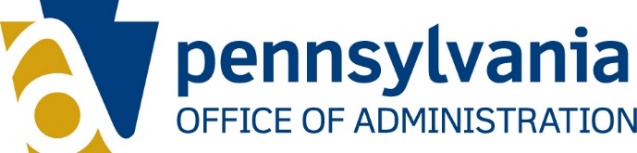 Information Technology PolicyRisk Assessment and AcknowledgmentNumber
OPD-SEC040ACategory
SecurityContact
RA-ITCentral@pa.govEffective Date
July 18, 2018Supersedes
OPD-BUS011AScheduled Review
July 2024This point-in-time Risk Assessment and Acknowledgement document records that Agency Business Owners have been notified of, understand, and acknowledge the risk(s) associated with procuring or implementing this business and technology solution or service.  This form may be used for solutions that are hosted or provided by the Commonwealth or external Service Organizations (per criteria as set forth in RFD-BUS004B).  Agency Business Owners (3):Agency Deputy Secretary for Administration or Agency SecretaryAlways required to sign. The Agency Deputy Secretary by signing is certifying that they understand and acknowledge the risk(s) as outlined within this form and that in the event an issue occurs, they will acknowledge responsibility for the risk(s) that were outlined within this form.Agency Business Area Contact (Bureau Director)Always required to sign. The Bureau Director by signing is certifying that they understand and acknowledge the risk(s) as outlined within this form and that in the event an issue occurs, they will acknowledge responsibility for the risk(s) that were outlined within this form.Agency Office of Chief Counsel (Agency Legal Counsel)Always required to sign. The Agency Legal Counsel by signing certifies that they have been consulted in connection with the risks and waiver requests outlined within this form and that they have advised the agency and delivery center of the potential legal concerns associated with the waiver and risks identified.Section 1: Risk Assessment (Risk Identification and Recommendation)Part I - V is to be completed by the Delivery Center or Agency Information Security Officer (ISO) to document policy non-compliance and associated risk. Information is to be used by Agency Business Owners to make well informed decisions about risk.Section 2: Risk AcknowledgementPart VI - VII is to be completed and signed by the Agency Business Owners to acknowledge the risk(s) associated with the business and technology solution or service.Section 1:	Risk AssessmentSection 2:	Risk AcknowledgementTable 1 – Risk IDsINSTRUCTIONSSection 1:	 Risk AssessmentPart I - Summary (Identify the asset, Threat Community, vector, and impact)(Risk Exposure = Impact * Probability)High – Will probably occur in most circumstances without Compensating ControlsModerate – Might occur at some time without Compensating ControlsLow – Could occur at some time without Compensating ControlsPart II - Risk Description (see Table 1 Risk ID and Categories at end of form)(Risk Exposure = Impact * Probability)High – Will probably occur in most circumstances with Compensating ControlsModerate – Might occur at some time with Compensating ControlsLow – Could occur at some time with Compensating ControlsPart III - Risk Description (see Table 1 Risk ID and Categories at end of form)(Risk Exposure = Impact * Probability)High – Will probably occur in most circumstances with Compensating ControlsModerate – Might occur at some time with Compensating ControlsLow – Could occur at some time with Compensating ControlsPart IV - Action Plan Milestones (reference Part II Controls)Section 2:	Risk AcknowledgementPart VI – Risk to BusinessBusiness leaders need to understand the risk. Use the table, questions, and considerations above to respond in Part VI above.Part I - Summary (Identify the asset, Threat Community, vector, and impact)(Risk Exposure = Impact * Probability)High – Will probably occur in most circumstances without Compensating ControlsModerate – Might occur at some time without Compensating ControlsLow – Could occur at some time without Compensating ControlsPart I - Summary (Identify the asset, Threat Community, vector, and impact)(Risk Exposure = Impact * Probability)High – Will probably occur in most circumstances without Compensating ControlsModerate – Might occur at some time without Compensating ControlsLow – Could occur at some time without Compensating ControlsName of Business Solution or ServiceAffected OrganizationUse Case Title (SR#xxxxx)Enterprise Application Inventory ID (AgencyID-999)Application Delivery ServicesBusiness CriticalityCOOP TierAsset(s):Most Restrictive Data (Refer to ITP-INF015)Risk IDRefer to Table 1Risk SummaryRisk OwnerInherent RiskResidual RiskRisk RecommendationTarget RemediationPart II - Risk Description (see Table 1 Risk ID and Categories at end of form)(Risk Exposure = Impact * Probability)High – Will probably occur in most circumstances with Compensating ControlsModerate – Might occur at some time with Compensating ControlsLow – Could occur at some time with Compensating ControlsPart II - Risk Description (see Table 1 Risk ID and Categories at end of form)(Risk Exposure = Impact * Probability)High – Will probably occur in most circumstances with Compensating ControlsModerate – Might occur at some time with Compensating ControlsLow – Could occur at some time with Compensating ControlsPart II - Risk Description (see Table 1 Risk ID and Categories at end of form)(Risk Exposure = Impact * Probability)High – Will probably occur in most circumstances with Compensating ControlsModerate – Might occur at some time with Compensating ControlsLow – Could occur at some time with Compensating ControlsPart II - Risk Description (see Table 1 Risk ID and Categories at end of form)(Risk Exposure = Impact * Probability)High – Will probably occur in most circumstances with Compensating ControlsModerate – Might occur at some time with Compensating ControlsLow – Could occur at some time with Compensating ControlsPart II - Risk Description (see Table 1 Risk ID and Categories at end of form)(Risk Exposure = Impact * Probability)High – Will probably occur in most circumstances with Compensating ControlsModerate – Might occur at some time with Compensating ControlsLow – Could occur at some time with Compensating ControlsPart II - Risk Description (see Table 1 Risk ID and Categories at end of form)(Risk Exposure = Impact * Probability)High – Will probably occur in most circumstances with Compensating ControlsModerate – Might occur at some time with Compensating ControlsLow – Could occur at some time with Compensating ControlsPart II - Risk Description (see Table 1 Risk ID and Categories at end of form)(Risk Exposure = Impact * Probability)High – Will probably occur in most circumstances with Compensating ControlsModerate – Might occur at some time with Compensating ControlsLow – Could occur at some time with Compensating ControlsPart II - Risk Description (see Table 1 Risk ID and Categories at end of form)(Risk Exposure = Impact * Probability)High – Will probably occur in most circumstances with Compensating ControlsModerate – Might occur at some time with Compensating ControlsLow – Could occur at some time with Compensating ControlsRisk IDRefer to Table 1FindingInherent RiskCompensating ControlsResidual RiskConsequenceCorrective ActionRemediation TimeframePart III - Risk Description (see Table 1 Risk ID and Categories at end of form)(Risk Exposure = Impact * Probability)High – Will probably occur in most circumstances with Compensating ControlsModerate – Might occur at some time with Compensating ControlsLow – Could occur at some time with Compensating ControlsPart III - Risk Description (see Table 1 Risk ID and Categories at end of form)(Risk Exposure = Impact * Probability)High – Will probably occur in most circumstances with Compensating ControlsModerate – Might occur at some time with Compensating ControlsLow – Could occur at some time with Compensating ControlsPart III - Risk Description (see Table 1 Risk ID and Categories at end of form)(Risk Exposure = Impact * Probability)High – Will probably occur in most circumstances with Compensating ControlsModerate – Might occur at some time with Compensating ControlsLow – Could occur at some time with Compensating ControlsPart III - Risk Description (see Table 1 Risk ID and Categories at end of form)(Risk Exposure = Impact * Probability)High – Will probably occur in most circumstances with Compensating ControlsModerate – Might occur at some time with Compensating ControlsLow – Could occur at some time with Compensating ControlsRisk IDRefer to Table 1Probability of OccurrenceEnter High, Moderate, or LowRisk OwnerRationale/Risk DescriptionProvide detailed narrative of why the risk rating has been selected.Part IV - Action Plan Milestones (reference Part II Controls)Part IV - Action Plan Milestones (reference Part II Controls)Part IV - Action Plan Milestones (reference Part II Controls)Part IV - Action Plan Milestones (reference Part II Controls)Part IV - Action Plan Milestones (reference Part II Controls)#Milestone DescriptionContactArtifactIndicate if control is Required or Recommended to proceed123456Part V - ISO Attestation (Based upon the information provided and/or available at the time of review, potential risks have been identified and the business has been informed of the risks in Parts I-IV)Part V - ISO Attestation (Based upon the information provided and/or available at the time of review, potential risks have been identified and the business has been informed of the risks in Parts I-IV)Part V - ISO Attestation (Based upon the information provided and/or available at the time of review, potential risks have been identified and the business has been informed of the risks in Parts I-IV)Delivery Center or Agency ISO<Insert Name – Required><MM/DD/YYYY>Part VI - Risk to Business (Risk Appetite/Risk Exposure)Part VI - Risk to Business (Risk Appetite/Risk Exposure)Part VI - Risk to Business (Risk Appetite/Risk Exposure)Risk CategoryRisk QuestionResponseFinancial DamageWhat is the potential financial impact due to fines, punitive damages, loss of revenue, or judgments resulting from a service disruption, data manipulation, data exposure, etc.?1. Low <$100kMedium $100k-$1millionHigh $1 million +Non- ComplianceHow much risk will result due to non-compliance (ITP, Management Directives, Regulatory requirements)?Minor / Moderate findingMajor findingFines against the agencyLoss of federal access/data/grantsReputation DamageWould a service disruption, data manipulation, data exposure, etc. result in reputation damage that would harm the business?NoneMinor damageModerate damageMajor damagePrivacy ViolationHow many closed records, e.g., personally identifiable information could be disclosed?Less than 100 recordsHundreds of recordsThousands of recordsMillions of recordsHealth, Safety, WelfareWould a service disruption or data exposure result in negatively impacting the health, safety, or welfare of commonwealth citizens or employees?Less than 100 recordsHundreds of recordsThousands of recordsMillions of recordsOperational RiskWould a service disruption result in a degree of disruption of business operations?Secondary operations interruptedMinimal or temporary interruption to essential operationsExtensive interruption to secondary operationsExtensive essential operations interruptedEssential and secondary operations interruptedPart VII – Approvals (Acknowledgement is required from all parties)Part VII – Approvals (Acknowledgement is required from all parties)Part VII – Approvals (Acknowledgement is required from all parties)Agency Deputy Secretary for Administration or Agency Secretary<Insert Name – Required><MM/DD/YYYY>Agency Business Area Contact (Bureau Director)<Insert Name - Required><MM/DD/YYYY>Agency Office of Chief Counsel<Insert Name - Required><MM/DD/YYYY>Table 1 Risk IDs – ITP-SEC040 Cloud Services Requirements (CSRs) / All other relevant ITPs / NIST Controls / Legal TermsTable 1 Risk IDs – ITP-SEC040 Cloud Services Requirements (CSRs) / All other relevant ITPs / NIST Controls / Legal TermsCSR-L1Procurement RequirementCSR-L3CONUS Access ControlCSR-L4CONUS HostingCSR-L5System and Organization Controls (SOC) Reporting. Include risk related to any exceptions or findings from SOC Reports.CSR-A1Accessibility StandardsCSR-IN1System Design Review of Electronic Information Systems QuestionnaireCSR-S1System Monitoring / Audit Logging (Security)CSR-S2Boundary Protection / Network ProtectionCSR-S3Exploit and Malware ProtectionCSR-S4EncryptionCSR-S5Identity & Access ManagementCSR-S6Vulnerability AssessmentCSR-S7Service Availability / RecoveryCSR-S8Compliance (all federal and state statues, laws, and policies)CSR-S9Security Incident HandlingCSR-S10InventoryCSR-I1ConnectivityCSR-I2Interface RequirementsCSR-I3System Monitoring / Audit logging (Infrastructure)CSR-I4CapacityApplicable ITPsList applicable ITP Number as the Risk ID (e.g., SEC019, SEC007, SEC031, etc.).NIST publication IDsList applicable NIST 800-53 Control Family(ies) (e.g., NIST 800-53 R4 CA-1)Legal Terms (Indicate 1, 2, 3, and/or 4)Any terms and conditions accepted by the Agency must be approved as to form and legality (approved by Agency, Agency Counsel, Office of General Counsel, Office of Attorney General, and, if applicable, Office of Comptroller Operations).1 - IT Terms and Conditions2 - Software License Agreement3 – Requirements for Non-Commonwealth Hosted Applications/Services4 - Vendor’s EULA/AgreementName of Business Solution or ServiceThe common name of the business solution or service.  Should not contain any acronyms or agency jargon.   Name should be the exact same as it is in Enterprise Application Inventory or other official publication.Affected OrganizationAffected Organization - Enter the line of business name or Enterprise if the entire Commonwealth is at risk.If cloud-based service, Cloud Use Case Title(SR# and Use Case Title)Enterprise Application Inventory ID (AgencyID-999)This is used to link a risk assessment to the captured information about the solution in Enterprise Application Inventory.  Application inventory must be up to date and provide a clear understanding of the application, its purpose, and the technology.Application Delivery ServicesConsider if Application/Service is a resource that enables and/or provides the delivery of services(s):Choose one of the following:Primary – Mission Critical/Business EssentialSecondary – Business Core/SupportingBusiness CriticalityIs this application/solution associated with or linked to a Mission Critical Function in your agency's COOP plan?( Yes / No)COOP TierIf this application/solution is tied to a Mission Critical function (i.e., is Business Essential) what is the length of disruption the agency can sustain before measurable impact is realized to business capability, citizens (health/life/safety), Financial Losses or Liabilities, and Reputation.  Tier I – Application or Service is needed to support a business function, can only sustain a ONE DAY DisruptionTier II – Application or Service is needed to support a business function, can sustain up to a ONE WEEK DisruptionTier III – Application or Service is needed to support a business function, can sustain up to a ONE MONTH DisruptionAsset(s):The thing(s) we’re trying to protect (people, data, business services, infrastructure, etc.)Most Restrictive Data (refer to ITP-INF015)Data Classification per ITP-INF015Risk IDRefer to Table 1Risk SummaryRisk OwnerInherent RiskResidual RiskRisk RecommendationTarget RemediationRisk ID from Table 1Specific risk scenario 1A person, not office or resource accountFrom Risk Register or this Assessment –High, Moderate, or LowThe risk that remains after a compensating control or mitigation is applied.Pre Go-Live, or Post Go- liveRisk ID from Table 1Specific risk scenario 2A person, not office or resource accountFrom Risk Register or this Assessment –High, Moderate, or LowThe risk that remains after a compensating control or mitigation is applied.Pre Go-Live, or Post Go- liveRisk IDRefer to Table 1FindingInherent RiskCompensating Controls Residual RiskConsequenceCorrective ActionRemediation TimeframeRisk ID from Table 1The deviation from the requirements of Commonwealth IT Policy, standards or guidelines, law, regulation, or best practice.Inherent risk is current or initial risk level given the existing set of controls rather than the hypothetical notion of an absence of any controls.What safeguard orcountermeasureshould be in place to mitigate the risk?What safeguardsare in place to help reduce the risk ofthe issue?What level of risk remains after compensating controls are implemented – High, Moderate, or Low?What can happen;noncompliance,litigation,financial, breachof contract, datacompromise, etc.Description of remediation effortsand parties involvede.g., beforeprocurement, Pre-Go-live, within first year, etc.Risk ID from Table 1The deviation from the requirements of Commonwealth IT Policy, standards or guidelines, law, regulation, or best practice.Inherent risk is current or initial risk level given the existing set of controls rather than the hypothetical notion of an absence of any controls.What safeguard orcountermeasureshould be in place to mitigate the risk?What safeguardsare in place to help reduce the risk ofthe issue?What level of risk remains after compensating controls are implemented – High, Moderate, or Low?What can happen;noncompliance,litigation,financial, breachof contract, datacompromise, etc.Description of remediation effortsand parties involvede.g., beforeprocurement, Pre Go-live, within first year, etc.Risk IDRefer to Table 1Probability of OccurrenceEnter High, Moderate, or LowRisk OwnerRationale/Risk DescriptionProvide detailed narrative of why the risk rating has been selected.Risk ID from Table 1High, Moderate, or LowEstimate probability, include assumptions, rationale, threat community motives, etc. Calibrate the estimateRisk ID from Table 1High, Moderate, or LowEstimate probability, include assumptions, rationale, threat community motives, etc. Calibrate the estimate#Risk IDRefer to Table 1Milestone DescriptionContactArtifactIndicate if control is Required or Recommended to proceed1Risk ID from Table 1Example: Design a solution to the issueA person, not office or resource accounte.g., solution design document, or controls documentationRequired or Recommended to proceed2Risk ID from Table 1Example: Design a solution to the issueA person, not office or resource accounte.g., solution design document, or controls documentationRequired or Recommended to proceedPart VI - Risk to Business (Risk Appetite/Risk Exposure)Part VI - Risk to Business (Risk Appetite/Risk Exposure)Part VI - Risk to Business (Risk Appetite/Risk Exposure)Risk CategoryRisk QuestionResponseFinancial DamageWhat is the potential financial impact due to fines, punitive damages, loss of revenue, or judgments resulting from a service disruption, data manipulation, data exposure, etc.?1. Low <$100kMedium $100k-$1millionHigh $1 million +Consider the number of records. Engage OCC to determine if citizens have sued the Commonwealth/agency in the past. Will federal auditors apply fines or judgments?Non- ComplianceHow much risk will result due to non-compliance (ITP, Management Directives, Regulatory requirements)?Minor / Moderate findingMajor findingFines against the agencyLoss of federal access/data/grantsIs audit compliance a priority? Are your auditors aggressive or supportive? How will non-compliance affect the agency, project, or funding?Reputation DamageWould a service disruption, data manipulation, data exposure, etc. result in reputation damage that would harm the business?NoneMinor damageModerate damageMajor damageAlways linked to another loss. What will the response be from secondary stakeholders? E.g., auditors, the media, citizens, governor’s office, legislature, etc.? For accuracy, can you quantify this in media/PR spend?Privacy ViolationHow many closed records, e.g., personally identifiable information could be disclosed?Less than 100 recordsHundreds of recordsThousands of recordsMillions of recordsWhat is the number of records in the system currently? If a new system, how many do you foresee being entered into the system in the first year?Health, Safety, WelfareWould a service disruption or data exposure result in negatively impacting the health, safety, or welfare of commonwealth citizens or employees?Less than 100 recordsHundreds of recordsThousands of recordsMillions of recordsWhat is the Service Level Agreement? Are there any redundant systems from other state or federal agencies?Operational RiskWould a service disruption result in a degree of disruption of business operations?Secondary operations interruptedMinimal or temporary interruption to essential operationsExtensive interruption to secondary operationsExtensive essential operations interruptedEssential and secondary operations interruptedWhat is the Service Level Agreement?Is this a mission critical application? Have you engaged OA/IT for a business impact analysis?